[Logo Centre Docent] 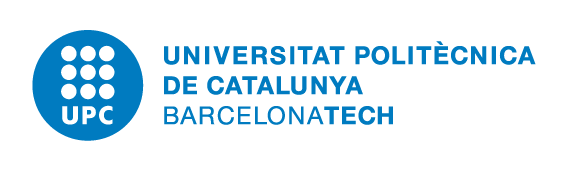 SISTEMA DE GARANTIA INTERNA DE LA QUALITAT[NOM CENTRE DOCENT]X.3.5 Gestió de l’orientació professionalÍNDEX1. 	Finalitat2.	Abast3.	Normatives / referències4.	Responsabilitats5.	Desenvolupament del procés6.	Indicadors7.	Evidències8.	Fluxgrama1. FINALITATAquest procés descriu com el [nom abreviat del centre docent] ([Nom complet del centre docent]) facilita a l’estudiantat les eines, l’assessorament i la informació adequades per a la seva inserció en el món laboral i revisa, actualitza i millora els processos relatius a l’orientació professional de l’estudiantat.2. ABASTEl present document és d’aplicació a les titulacions oficials de l'[Nom centre docent], ja siguin de grau o de màster.3. NORMATIVES / REFERÈNCIES- Marc extern:Pla d’actuació institucional d’orientació professional https://alumni.upc.edu/carreres-professionals/nou-programa-millora-ocupabilitatInformes de UPC sobre inserció laboralInformes d’AQU sobre inserció laboralInformes d’AQU sobre ocupadorsAltres informes d’inserció laboral (Col·legi d’enginyers, etc.)- Marc intern:Política i Objectius de Qualitat (elaborat al procés 1.1. Definir Política i Objectius de Qualitat de la Formació)Informació acadèmica dels estudisReglament intern del centre docent4. RESPONSABILITATSResponsable del procés: [Sotsdirecció responsable del procés]Equip Directiu: Definir objectius i planificar les accions del Pla d’Orientació Laboral[Òrgan responsable]: Debatre i aprovar el Pla d’Orientació Laboral[Sotsdireccio/ns]: Executar i difondre les accions del Pla d’Orientació Laboral. Recollir i analitzar dades. Valorar i assegurar la implantació de les accions de millora. Revisar el procés[Sotsdirecció responsable del procés]: Revisar el procés[Unitat/s Especialitzada/es de la Unitat Transversal de Gestió]: Executar i difondre les accions del Pla d’Orientació Laboral. Recollir i analitzar dades. Valorar i assegurar la implantació de les accions de millora5. DESENVOLUPAMENT DEL PROCÉSEn aquest apartat s'hauria d'explicar breument:com es fa la recollida i anàlisi de la d’informaciócom es fa el seguiment i milloraels grups d’interès/agents implicats i mecanismes de participacióquins són els mecanismes de presa de decisions	L’equip directiu defineix els objectius i planifica les accions del Pla d’Orientació Laboral que s’han de desenvolupar durant el curs acadèmic. Aquesta actuació pren com a base la següent informació: Accions de millora d’anys anteriorsInformació del Pla d’EstudisInformació del mercat laboralEnquestes de l’AQU	Un cop elaborat el Pla d’Orientació Laboral es debat i sotmet a aprovació de l’Òrgan Col·legiat corresponent.El sotsdirector responsable del procés i el personal de suport de la Unitat especialitzada de la Unitat Transversal de Gestió (UTG) executen i difonen (segons el procés 7.1. Publicar la informació i retre comptes) les accions del Pla d’Orientació Laboral. Aquestes accions poden ser:Difusió d’ofertes laboralsSessions informativesPromoció de la inserció laboral a empreses del sectorOrganització de forums universitat-empresaPer al desenvolupament d’aquesta tasca es pot col.laborar amb:UPC AlumniCol·legis ProfessionalsEmpreses col·laboradoresInstitucions col·laboradoresEl sotsdirector responsable del procés i el personal de suport de la Unitat especialitzada de la Unitat Transversal de Gestió (UTG) analitzen les dades obtingudes a partir de: enquestes de satisfacció als participants, indicadors establerts i informació de la bústia de suggeriments (procés 3.7. Gestionar les queixes, reclamacions, suggeriments i felicitacions), les avaluen i elaboren un informe amb les conclusions i propostes de millora (procés 6.1. Recollir i analitzar els resultats), si s’escau. També realitzen la publicació d’aquest informe a la Memòria acadèmica, informe de gestió i informes de seguiment i acreditació.El sotsdirector responsable del procés també s’encarrega de la revisió del mateix (procés 8.1. Desplegament, seguiment i revisió del SGIQ, i control de la documentació).[Veure fluxgrama]6. INDICADORSLa relació dels indicadors que cal considerar per avaluar aquest procés són els següents:A)   Indicadors de resultats:B) Indicadors de satisfacció:7. EVIDÈNCIESLa relació d’evidències que cal generar per avaluar aquest procés són les següents:Pla d’actuació institucional d’orientació professionalActa de la reunió de l’Equip Directiu sobre la definició d’objectius i planificació de les accions del Pla d’Orientació LaboralActa [Nom de l’òrgan responsable] sobre l’aprovació del Pla d’Orientació LaboralPla d’Orientació LaboralDocumentació a la web, taulers d'anuncis i altres canalsInforme únic per a:l’apartat de la Memòriael Seguiment de la Titulaciól’Informe de Gestiól’Informe d’AcreditacióInforme de revisió del procés8. FLUXGRAMA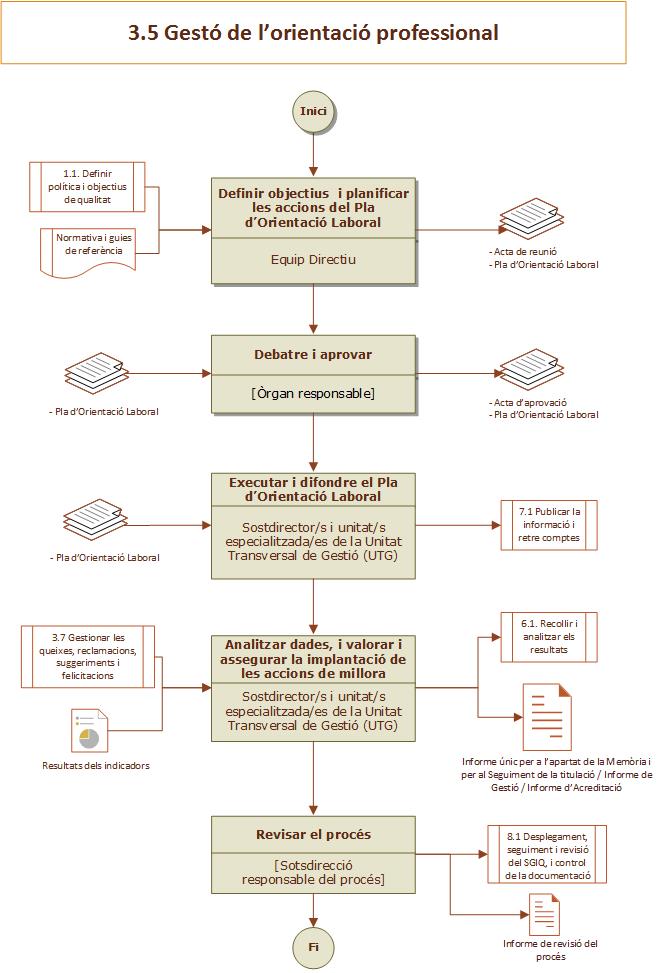 Gestió Documental i control de canvisGestió Documental i control de canvisGestió Documental i control de canvisGestió Documental i control de canvisGestió Documental i control de canvisVersióReferència de la modificacióElaborat perAprovat perData1Disseny del SGIQ aprovat per AQU CatalunyaComissió de QualitatJunta d'EscolaMarç 20112Es simplifica el procés i s’actualitzaComissió de QualitatJunta d'EscolaOctubre 2016Nombre d’accions programades al Pla d’Orientació LaboralNombre d’estudiants que han participat al Pla d’Orientació LaboralNombre d’empreses participants en el Pla d’Orientació LaboralInformes d’inserció laboral elaborats per UPC, AQU, Col·legis ProfessionalsEnquestes de satisfacció a titulatsEnquestes de satisfacció a les empreses participants